Правила безопасности на воде в летний периодБЕЗОПАСНОСТЬ Администрация Вейделевского районаВодоемы являются опасными в любое время года. Летом они опасны при купании и пользовании плавательными средствами. Опасность чаще всего представляют сильное течение (в том числе подводное), глубокие омуты и подводные холодные ключи, несоблюдение правил безопасного поведения.Правила поведения на водных объектах в летний период.На водоемах запрещается:Категорически запрещается купание на водных объектах, оборудованных предупреждающими и запрещающими аншлагами (щитами) "КУПАНИЕ ЗАПРЕЩЕНО!";детей без надзора взрослых;купание в необорудованных, незнакомых местах;подплывать к моторным, весельным лодкам,   и к другим плавсредствам;прыгать в воду с катеров, лодок, причалов, а также сооружений, не приспособленных для этих целей;играть с мячом и в спортивные игры в не отведенных для этих целей местах, а также допускать в воде шалости, связанные с нырянием и захватом купающихся;подавать крики ложной тревоги;плавать на досках, бревнах, лежаках, автомобильных камерах, надувных матрацах и других плавательных средствах без надзора взрослых и в ветряную погоду;нырять и долго находиться под водой;долго находиться в холодной воде;купаться на голодный желудок;подавать крики ложной тревоги;приводить с собой собак и др. животных.Меры безопасности при купании:     - Нельзя входить в воду в состоянии алкогольного опьянения, так как спиртное блокирует сосудосужающий и сосудорасширяющий центр головного мозга.      - Не разрешается нырять с мостов, причалов, пристаней, подплывать к близко проходящим лодкам, катерам и судам.купаться лучше утром или вечером, когда солнце греет, но нет опасности перегрева;прежде чем войти в воду, сделайте разминку, выполнив несколько легких упражнений;постепенно входите в воду, убедившись в том, что температура воды комфортна для тела (не ниже установленной нормы);не нырять при недостаточной глубине водоема, при необследованном дне (особенно головой вниз!), при нахождении вблизи других пловцов;температура воды должна быть не ниже 19°, причём, время пребывания в воде должно увеличиваться постепенно на 3-5 минут;продолжительность купания в воде более 21° - не более 30 минут, при невысокой температуре воды - меньше;лучше купаться несколько раз по 15-20 минут, чтобы не допустить переохлаждения;опасно прыгать или резко входить в воду после длительного пребывания на солнце. При охлаждении в воде происходит резкое рефлекторное сокращение мышц, что влечет за собой остановку дыхания, сердца;если вас подхватило течение, двигайтесь по диагонали к ближайшему берегу;    не купаться в воде при температуре ниже +18°С;  во избежание перегревания отдыхайте на пляже в головном уборе;не допускать ситуаций неоправданного риска, шалости на воде;не бросать в воду банки, стекло и другие предметы, опасные для купающихсяНаиболее известные способы отдыха на воде:лечь на воду спиной, расправив руки и ноги, расслабиться и помогая себе удержаться в таком положении, сделать вдох, а затем после паузы - медленный выдох;если во время купания свело ногу, надо позвать на помощь, затем погрузиться с головой в воду, сильно потянуть ногу на себя за большой палец, а затем распрямить ее;если не имеешь навыка в плавание, не следует заплывать за границы зоны купания, это опасно для жизни;не умеющим плавать купаться необходимо только в специально оборудованных местах глубиной не более 1-1,5 метра!Помните! Только неукоснительное соблюдение мер безопасного поведения на воде может предупредить беду.Фотографии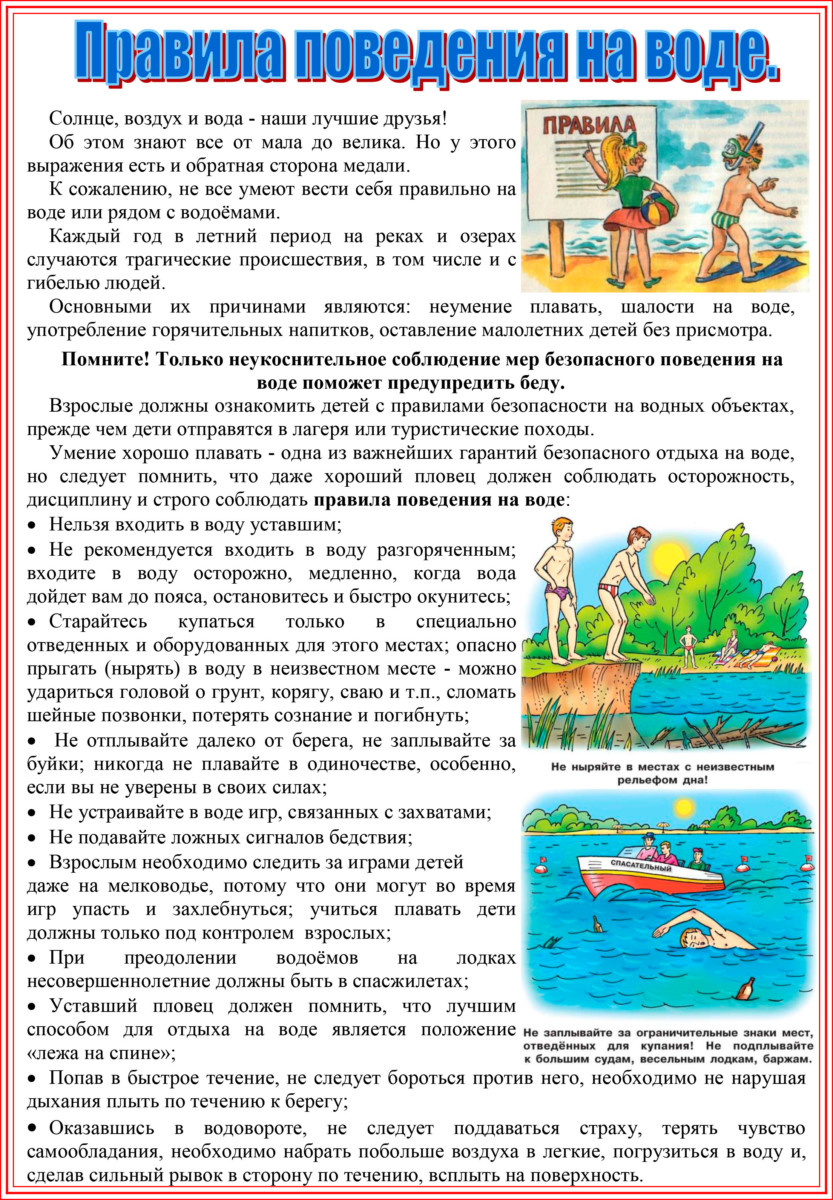 Основными причинами гибели на воде являются:1. Неумение плавать;2. Употребление спиртного;3. Оставление детей без присмотра;4.Нарушение правил безопасности на воде.Если взрослые гибнут, в основном по своей халатности, то гибель детей, как правило, на совести их родителей. Статистика свидетельствует, что среди тонущих около четверти составляют дети до 16 лет.Несчастные случаи, происходят не только по причине нарушения правил поведения на воде, но и из-за купания в необорудованных водоёмах, аварий плавсредств. В последние годы большую популярность приобрёл подводный спорт и ныряние в маске. Купив дыхательную трубку, маску и ласты, некоторые считают, что они готовы осваивать подводную стихию. Однако неумение обращаться со снаряжением и баловство нередко заканчивается гибелью. Не все знают, что при длительном пребывании под водой, не имея возможности возобновить запас кислорода в организме, человек может потерять сознание и погибнуть. Поэтому невыполнение правил поведения на воде во время купания и катания на лодках приводит к несчастным случаям.*Нужно всегда помнить, что купаться безопасно только на благоустроенных пляжах, где все опасные места обозначены соответствующими знаками, а отдых на воде охраняют работники спасательных станций или постов.*Купаясь, не следует заплывать за буйки, указывающие границу заплыва, ибо дальше могут быть ямы, места с сильным течением, движение катеров, гидроциклов, лодок.*Некоторые, купаясь, заплывают за знаки запрета, всплывают на волны, идущие от катеров, гидроциклов, лодок. Этого ни в коем случае делать нельзя - можно попасть под лопасти винта и поплатиться своей жизнью.*Немало бывает случаев, когда отдельные товарищи, бравируя своим мастерством, уплывают далеко от берега, купаются в запретных районах, прыгают в воду в незнакомых местах.*Уплыв далеко можно не рассчитать своих сил, поэтому, почувствовав усталость, не теряйтесь и не стремитесь быстрее доплыть до берега. Следует отдохнуть на воде, перевернувшись на спину и поддерживая себя на воде лёгкими движениями рук и ног.*Если попали в водоворот, наберите побольше воздуха в лёгкие, погрузитесь в воду и, сделав сильный рывок в сторону, всплывите.* Если захватило течением, не пытайтесь с ним бороться. Плывите вниз по течению, постепенно, под небольшим углом приближайтесь к берегу.* Если нет поблизости оборудованного пляжа, надо выбрать безопасное место для купания с твёрдым песчаным, не засоренным дном, постепенным уклоном.* Никогда не прыгайте в воду в местах, не оборудованных специально: можно удариться головой о дно, камень или другой предмет, легко потерять сознание, нанести себе травму и погибнуть.* В водоёмах с большим количеством водорослей старайтесь плыть у самой поверхности воды, не задевая растений и не делая резких движений. Если же руки или ноги запутались в стеблях, сделайте остановку приняв положение «поплавок» и освободитесь от них.* Не плавайте на надувных матрацах, автомобильных камерах и надувных подушках. Ветер или течение могут отнести их далеко от берега, а волна захлестнуть. Если из них выйдет воздух, они потеряют плавучесть.* Если проводится массовое купание детей, то задача взрослых (инструктора по плаванию, родителей, педагогов и др.) прежде чем начать купание, пересчитать прибывших на пляж детей. Детям, не умеющим плавать, разрешается входить в воду только по пояс. После купания детей снова пересчитывают. На время купания детей, обязательно должны назначаться дежурные пловцы-спасатели которые обеспечивают тщательное наблюдение за купающимися детьми, а в случае необходимости и оказании немедленной помощи.Для многих граждан купание и прогулки на гребных судах является излюбленным видом отдыха на воде. Но и катание на водах, как и купание, может привести к тяжёлым последствиям, если не знать или пренебрегать простыми, но важными правилами.* Прежде чем сесть на лодку, надо тщательно осмотреть её и убедиться в её исправности, а также наличии на ней уключин, вёсел и черпака для отливания воды. В лодке обязательно должны быть спасательный круг и спасательные жилеты по числу пассажиров.* На шлюпке (лодке) имеется надпись о количестве пассажиров, которое можно на неё принять. Поэтому нельзя перегружать лодку сверх нормы нельзя также сажать в лодку малолетних детей без взрослых. Воспрещается кататься на лодке и при большой волне.* Особенно надо быть внимательным во время движения лодки, не нарушать правил движения на реках и водоёмах данной местности, указанных в постановлениях городских или исполнительных районных комитетов.